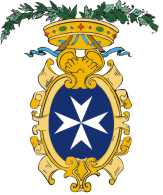 Provincia di SalernoUfficio elettorale                                         Mod. 7/CIl sottoscritto ViceSegretario Generale dichiara di aver ricevuto oggi, alle ore .....................,  dal Signor/a ……................................................, nato/ a…………………………………………il…………………..…,una lista denominata…………………………………………………………………………………………………………………………………………………..recante il contrassegno:………………………………………………………………………………………………………………………………………………………….………………………………………………………………………………………………………………………………………………………….…………………………………………………………………………………………………………………………………………………………….…………………………………………………………………………………………………………………………………………………………….…..…………………………………………………………………………………………………………………………………………………………….………………………………………………………………………………………………………………………………………………………….………………………………………………………………………………………………………………………………………………………………di candidati per l’elezione del Consiglio provinciale di  Salerno che avrà luogo domenica  3 febbraio 2019.Allegati alla lista sono stati presentati:dichiarazione di presentazione di una lista di candidati  alla carica di Consigliere della Provincia di Salerno firmata e autenticata (atto principale);numero ………… atti separati contenenti le sottoscrizioni degli elettori rese ai sensi dell’ art. 1, comma 61 della Legge 7 Aprile 2014, n. 56;numero ………… dichiarazioni di accettazione della candidatura alla carica di Consigliere del Consiglio provinciale, firmata e autenticata, contenente anche la dichiarazione sostitutiva attestante l’insussistenza della situazione di incandidabilità a norma degli articoli 10 e 12 del d.lgs. 31 dicembre 2012, n. 235 e di ineleggibilità a norma dell’articolo 60 del d.lgs. 18 agosto 2000, n. 267;la dichiarazione sottoscritta – dal presidente o dal segretario del partito o gruppo politico o dai presidenti o segretari regionali o provinciali – ai sensi dell’articolo 21 del d.P.R. 28 dicembre 2000, n. 445, attestante che le liste o le candidature sono presentate in nome e per conto del partito o gruppo politico stesso, autenticata da uno dei soggetti e con le modalità previste dall’art. 14 della legge 21 marzo 1990, n.53 (1);il modello di contrassegno di lista, in triplice esemplare;la designazione dei rappresentanti di lista presso il seggio elettorale e /o le sue eventuali sottosezioni.Salerno, addì .............................................   Il ViceSegretario Generale    Avv. Alfonso Ferraioli                                                                                                                            Timbro                                                                                                                       della Provincia(1) Solo per i partiti politici che abbiano avuto eletto un  proprio rappresentante anche in una sola delle due Camere o nel Parlamento europeo o che siano costituiti in gruppo parlamentare anche in una sola delle due Camere nella legislatura in corso alla data di indizione dei comizi elettorali.